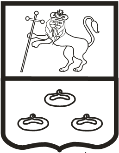 АДМИНИСТРАЦИЯ ОКРУГА МУРОМПОСТАНОВЛЕНИЕ______________                                                                                                                    №___________Об утверждении муниципальной программы «Совершенствование управления муниципальной собственностьюмуниципального образования округ Муромна 2024-2026 годы»Руководствуясь статьей 179 Бюджетного кодекса Российской Федерации, Федеральным законом от 06.10.2003 № 131-ФЗ «Об общих принципах организации местного самоуправления в Российской Федерации», постановлением администрации округа Муром от 01.09.2021 № 457 «О Порядке разработки и реализации муниципальных программ округа Муром», Уставом округа Муром, п о с т а н о в л я ю:Утвердить муниципальную программу «Совершенствование управления муниципальной собственностью муниципального образования округ Муром на 2024-2026 годы» согласно приложению. Считать  утратившим  силу  постановление  администрации  округа  Муром от 16.09.2022 № 454 «Об утверждении муниципальной программы «Совершенствование управления муниципальной собственностью муниципального образования округ Муром на 2023-2025 годы».Контроль за исполнением настоящего постановления возложить на заместителя Главы администрации округа Муром по экономической политике, начальника управления экономического развития Е.А.Воронова.Настоящее постановление вступает в силу с 01.01.2024 года и подлежит размещению на официальном сайте администрации округа Муром.Глава округаЕ.Е.Рычков